RESULTATLISTE
BANEKARUSELL
Arrangør: Jernbanens IL
Dato: 23.08.23. ca. 15 grader og regn.
Sted: Dalgård400m
Herrer 50-59
1 Jarl Bugen, Coop			2.02,9	
			
Herrer 70-
 Trond Furuly, Eget			1.19,2

5000m
Damer 16-39
1 Jeanette Stene Stensheim, TOSK 92						23.07,7
2 Åsne Hoveid, TIU 95		24.59,4
Herrer 16-39
Casper B. Henriksen, Sonepar 89	17.48,0Herrer 50-59
1 Erlend Volløyhaug, Strindheim 72	19.40,5
2 Harald Alstad, Kondis 65		24.21,6
	
                   
Herrer 70-
 Harry Sollie, Jernbanen		Arr.Fødselsår for løpere på 5000m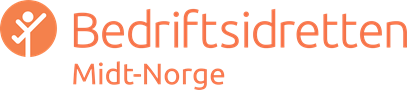 Tresteg
Herrer 50-59
1 Jarl Bugen, Coop			5,94

Herrer 60-
Trond Furuly, Eget			8,20
Arne Jensen, Natura 			5,55
KM Kule
Herrer 50-59
1 Jarl Bugen, Coop			8,08

Herrer 60-S
1 Knut Møller, St.Fylke		8,27
2 Arne Jensen, Natura		7,64
3 Trond Furuly, Eget			7,42
Arrangører fra Jernbanen: Rune Aune, Leif Rekstad, Berit Bårdstu og Per Erling Myhre.
 Ansvarlig friidrett
Harry Sollie